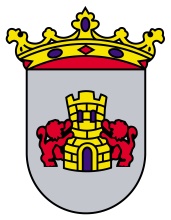 ANEXO IMODELO DE INSTANCIADon/Doña ............................................................................................................................ provisto/a del Documento Nacional de Identidad número ..............................................., nacido/a el día ....................... de .................................., de 19.................., natural de .................................................. (.....................................) y con domicilio en ................................... (.........................), calle ......................................................, número ........, piso ........, código postal ............................, teléfono fijo ......................................., teléfono móvil ......................................................., E-mail ..........................................................................ante Vd. comparece y como mejor proceda expone:El/La firmante SOLICITA ser admitido/a al proceso a que se refiere la presente instancia y DECLARA bajo su responsabilidad que son ciertos los datos consignados en ella, y que reúne todos y cada uno de los requisitos exigidos en las Bases del proceso de selección para la contratación de Albañil Oficial 1ª del Ayuntamiento de Ablitas, comprometiéndose a probar documentalmente todos los datos.Ablitas, a   ……… de ………………………  de 2.022.(firma)